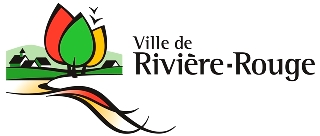 CALENDRIER DES RÉUNIONS 2021CCUE* 	Une demande incomplète ne sera pas acceptée, donc tous les documents requis doivent être déposés au moment de la demande ainsi que le paiement des frais afférents.*	À noter que le délai imposé pour le dépôt des documents permet au Service d’urbanisme et d’environnement de vérifier et analyser la demande.DÉPÔT DES DOCUMENTS(date limite de réception)Réunion duCCUERéunion duconseil18 JANVIER3 FÉVRIER 9 MARS22 FÉVRIER10 MARS6 AVRIL22 MARS7 AVRIL 4 MAI26 AVRIL12 MAI1er JUIN17 MAI2 JUIN6 JUILLET30 AOÛT15 SEPTEMBRE5 OCTOBRE20 SEPTEMBRE6 OCTOBRE17 NOVEMBRE18 OCTOBRE3 NOVEMBRE7 DÉCEMBRE15 NOVEMBRE1er DÉCEMBREJANVIER 2022